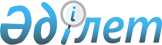 О признании утратившим силу постановления акимата города Тараз от 17 апреля 2018 года №855 "Об утверждении методики оценки деятельности административных государственных служащих корпуса "Б" аппарата акима города Тараз и городских исполнительных органов, финансируемых из местного бюджета"Постановление акимата города Тараз Жамбылской области от 14 ноября 2023 года № 4360. Зарегистрировано Департаментом юстиции Жамбылской области от 17 ноября 2023 года № 5117
      В соответствии со статьей 27 Закона Республики Казахстан "О правовых актах", акимат города Тараз ПОСТАНОВЛЯЕТ:
      1. Признать утратившим силу постановление акимата города Тараз от 17 апреля 2018 года №855 "Об утверждении методики оценки деятельности административных государственных служащих корпуса "Б" аппарата акима города Тараз и городских исполнительных органов, финансируемых из местного бюджета" (зарегистрировано в Реестре государственной регистрации нормативных правовых актов за №3812).
      2. Контроль за исполнением настоящего постановления возложить на руководителя аппарата акима города Тараз.
      3. Настоящее постановление вводится в действие по истечении десяти календарных дней после дня его первого официального опубликования.
					© 2012. РГП на ПХВ «Институт законодательства и правовой информации Республики Казахстан» Министерства юстиции Республики Казахстан
				
      Аким города Тараз 

Б. Орынбеков
